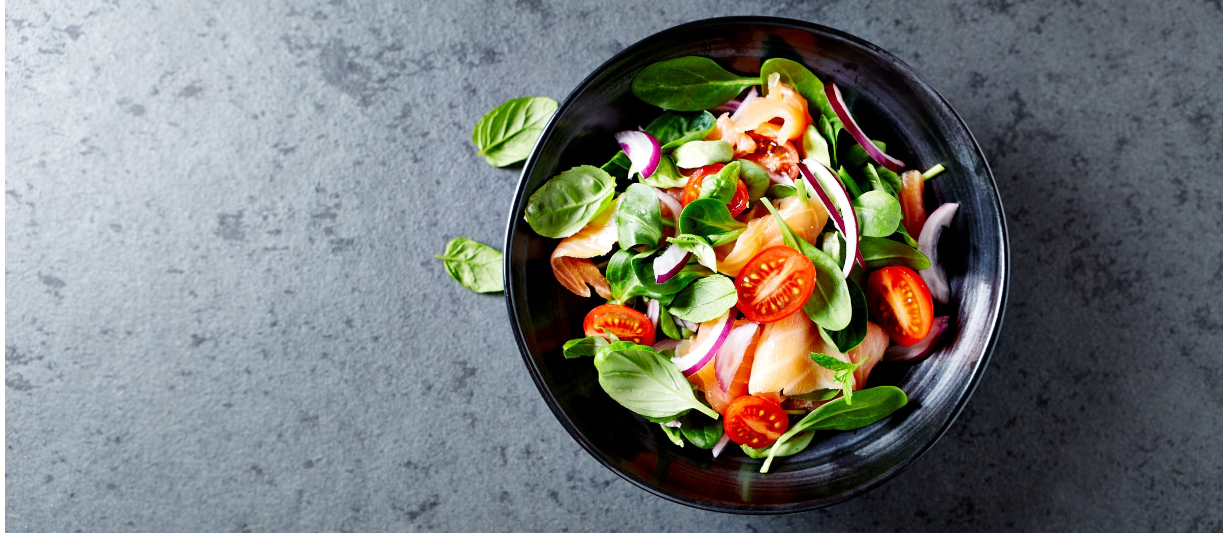 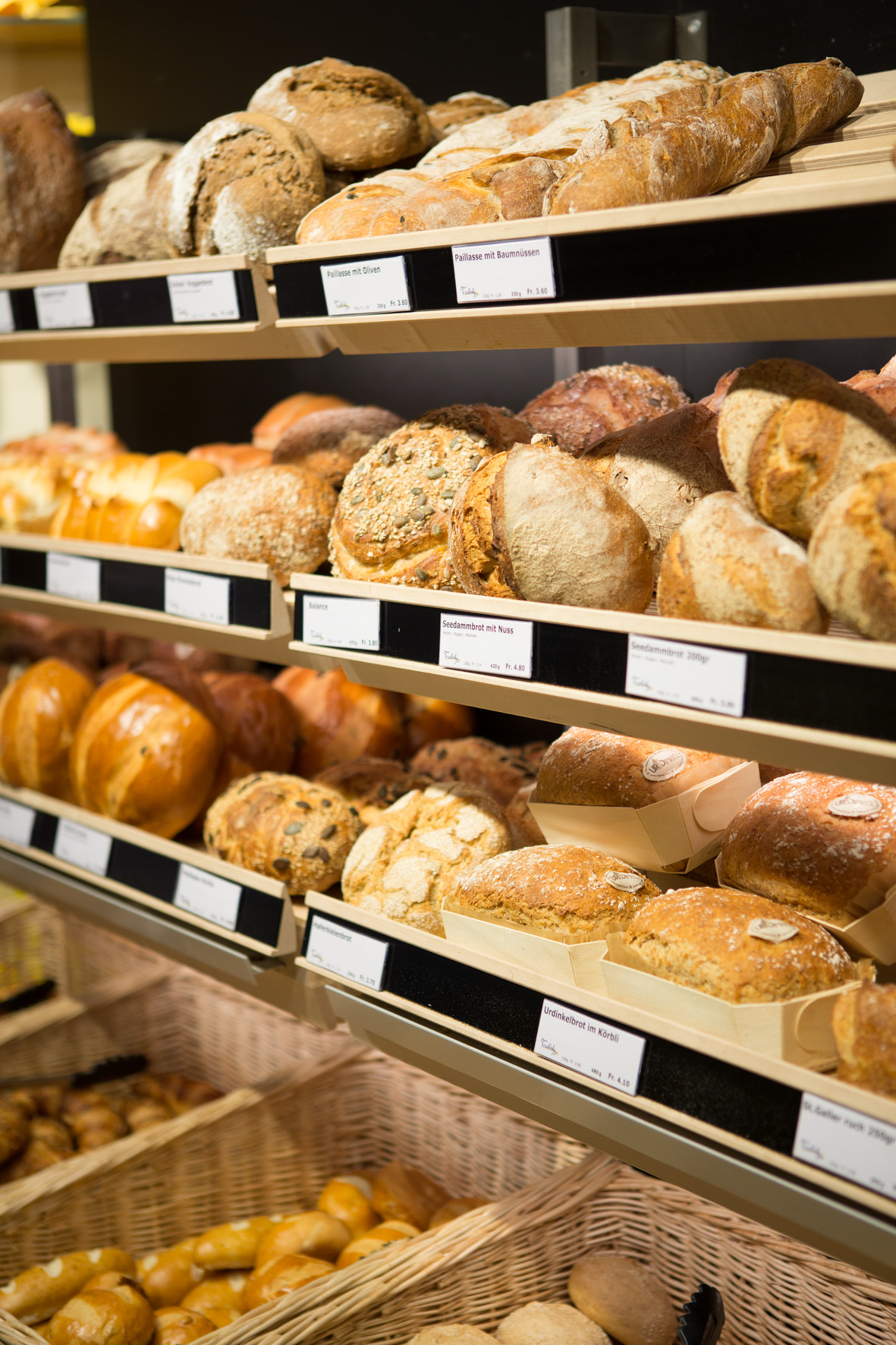 
Wochenmenüs
Montag … bis Samstag …
Menü komplett CHF …
Menü mit Suppe oder Salat CHF …
Wochenmenüs
Montag … bis Samstag …
Menü komplett CHF …
Menü mit Suppe oder Salat CHF …MontagSuppe
***
Salat  
***
Hauptgericht***DessertDienstagSuppe
***
Salat  
***
Hauptgericht***Dessert MittwochSuppe
***
Salat  
***
Hauptgericht***DessertDonnerstagSuppe
***
Salat  
***
Hauptgericht***DessertFreitagSuppe
***
Salat  
***
Hauptgericht***DessertSamstagSuppe
***
Salat  
***
Hauptgericht***Dessert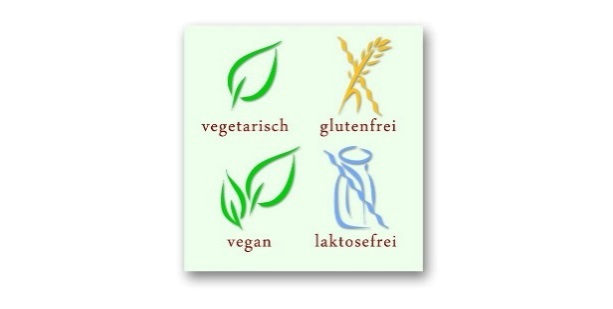 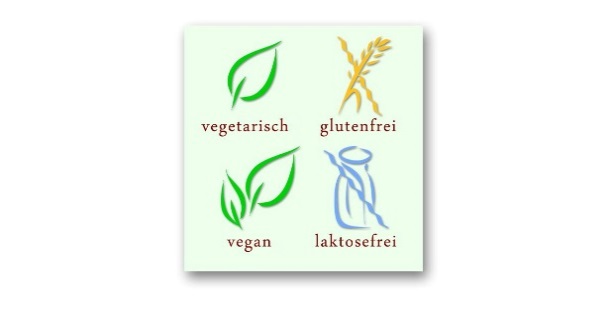 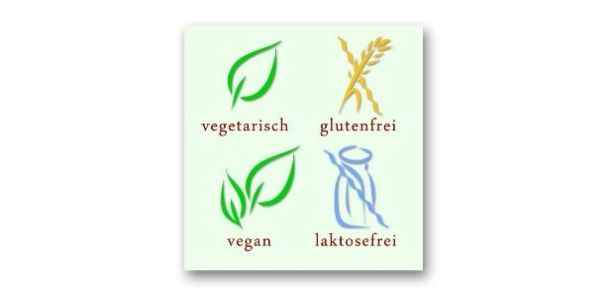 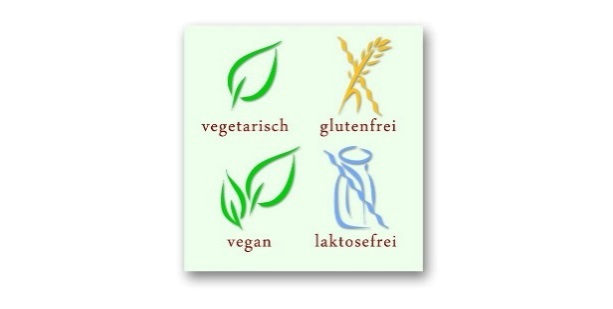 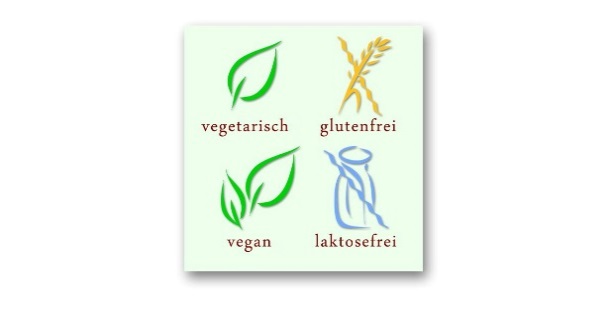 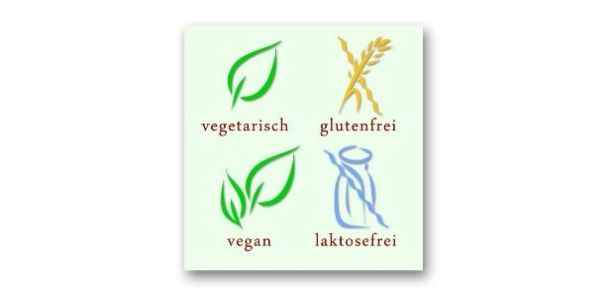 
Betrieb  Strasse  Ort 
Telefon  MailAlle Preise inklusive 7.7% Mwst.
Betrieb  Strasse  Ort 
Telefon  MailAlle Preise inklusive 7.7% Mwst.SpezialangebotMonatsbrotBeschreibungCHF …Saison SandwichBeschreibungCHF …TagesdessertBeschreibungCHF …MonatsgetränkBeschreibungCHF …
zukünftige EventsDatum, ZeitAnlassPreis pro PersonPreis KinderAlle Preise inklusive 7.7% Mwst.
